Dne 21.8. 2011  přivítala starostka obce Markéta Honzíková v kulturním domě  celkem šest nových občánků Zbelítova, kteří obdrželi poukázku na 500,- Kč do dětského obchodu Baby styl, květinu a blahopřání.Přivítaní občánci:Jakub a Rozárie JordánoviKarolína  ŠtědronskáŠimon ProcházkaDavid ErfaňukKarel  Zelenka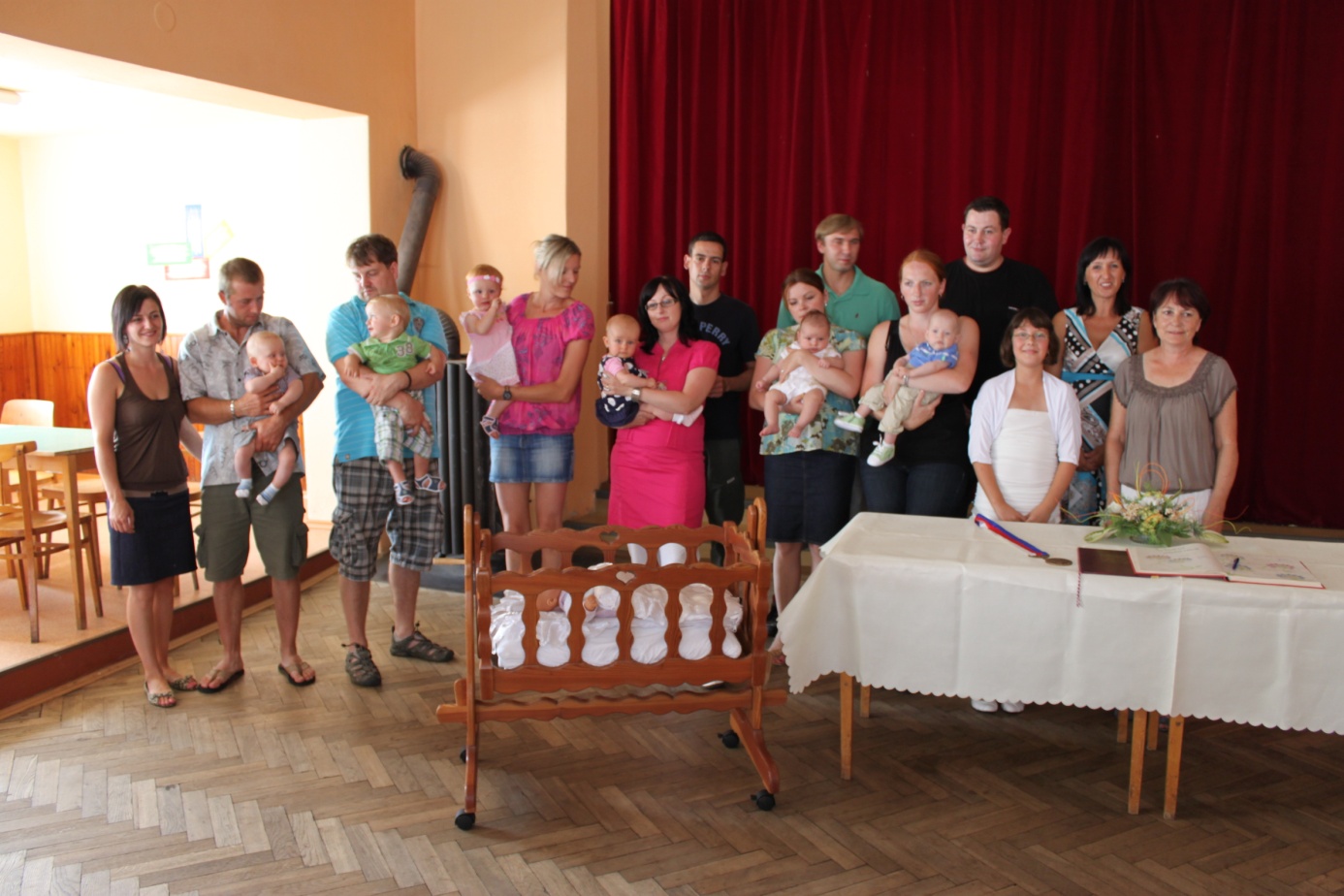 